Informations CSE/CSSCT aux salariésDébrayage au Ferrage  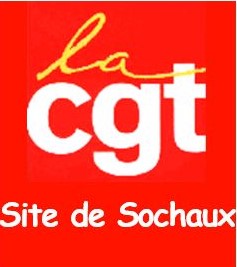 Travailler moins pour travailler tous !Hier, Mardi 05 janvier de 13 h 30 à 14 h 30, 24 travailleurs du ferrage Système 1, de 2 équipes différentes ont posé les outils et ont débrayé spontanément pour se faire entendre et protester contre :Les H + à répétition tous les jours (journées à rallonge)Le non paiement de ces H+ depuis le début de l’année 2021 qui remplissent les compteurs de modulationLes conditions de travail déplorables liées au sous effectif et au renvoi des intérimairesIls ont eu mille fois raison de poser les outils et d’exprimer ainsi ce que nous ressentons tous dans les ateliers :Ras le bol des journées et des semaines à rallonge non payéesRas le bol des surcharges de travail etOui au retour des intérimaires que la direction a renvoyé.Réunis en assemblée les grévistes ont décidé que la direction réponde à leur revendication ce jeudi.Nul doute que la direction et ses relais vont faire un travail de sape pour essayer de calmer la révolte qui commence à s’exprimer.Ces revendications nous concernent tous et nous appelons les travailleurs de tous les secteurs et de toutes les équipes à discuter entre eux pour aller chercher les réponses auprès de la direction jeudi et sur les éventuelles suites à donner.